Aşağıda verilen gezegenlerin isimlerini Güneş’e yakından uzağa doğru yazınız. ( 1*8 =8 puan )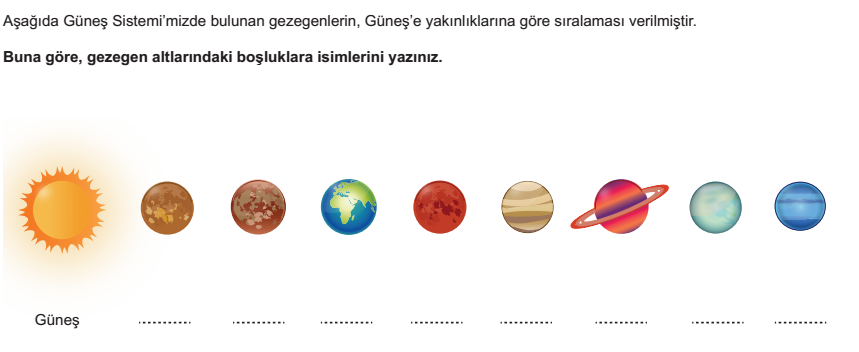 Aşağıdaki resimlerde görülen tutulmaların isimlerini ve Ay’ın hangi evresinde meydana geldiğini yazınız.                    ( 6*2=12 puan )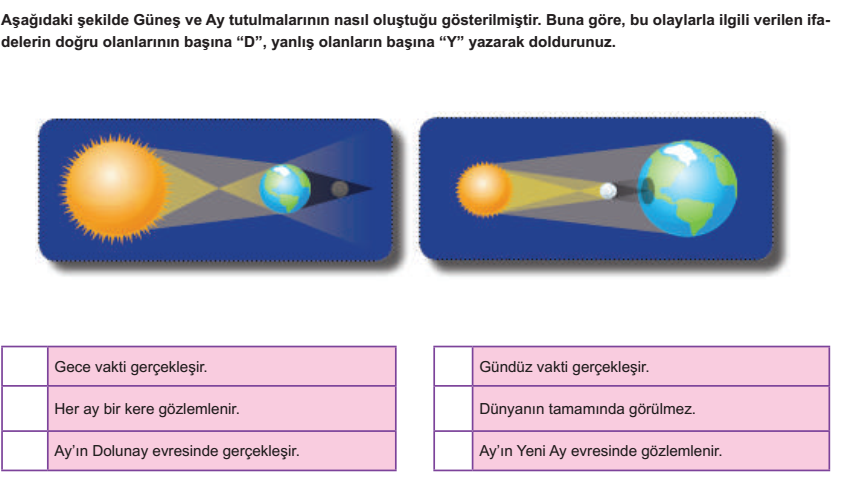 ………………………………………………………………………………...……………………………………………………………………………………………………………………………………………………………………………………………………………………………………………………………………………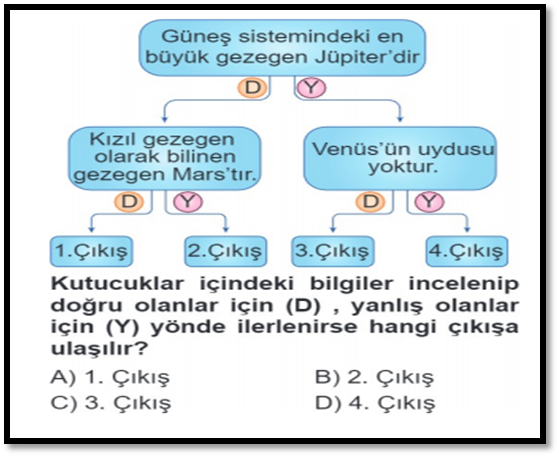 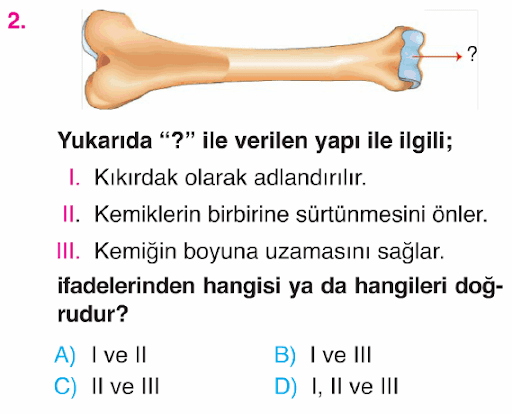 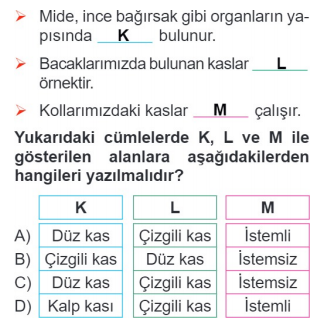 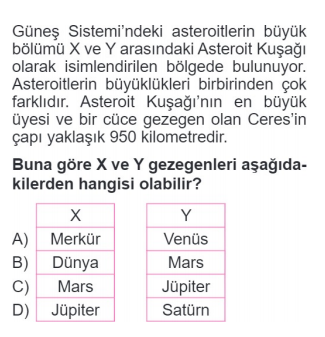 